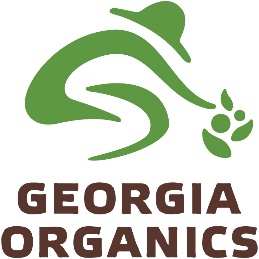 Super Power Pesto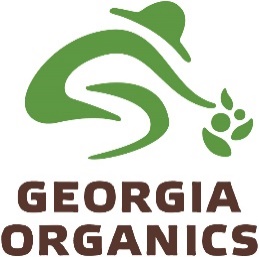 Super Power Pesto